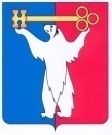 АДМИНИСТРАЦИЯ ГОРОДА НОРИЛЬСКАКРАСНОЯРСКОГО КРАЯРАСПОРЯЖЕНИЕ27.01.2020	г. Норильск	     № 324Об отмене распоряжения Администрации города Норильска от 21.08.2006 № 1091В целях приведения нормативных правовых актов Администрации города Норильска в соответствие с действующим законодательством, а также в целях упорядочения работы комиссии по приемке помещений в многоквартирном доме после завершения переустройства и (или) перепланировки:1. Признать утратившим силу распоряжение Администрации города Норильска от 21.08.2006 № 1091 «Об утверждении состава приемочной комиссии по приемке в эксплуатацию после окончания переустройства и (или) перепланировки жилых помещений».2. Опубликовать настоящее распоряжение в газете «Заполярная правда» и разместить его на официальном сайте муниципального образования город Норильск.3. Настоящее распоряжение вступает в силу после его официального опубликования в газете «Заполярная правда» и распространяет свое действие на правоотношения, возникшие с 15.07.2019.Глава города Норильска							          Р.В. Ахметчин